ANEXO VIIIPLANILHA DE ENCARGOS SOCIAISMODELOTOMADA DE PREÇOS nº 01/2018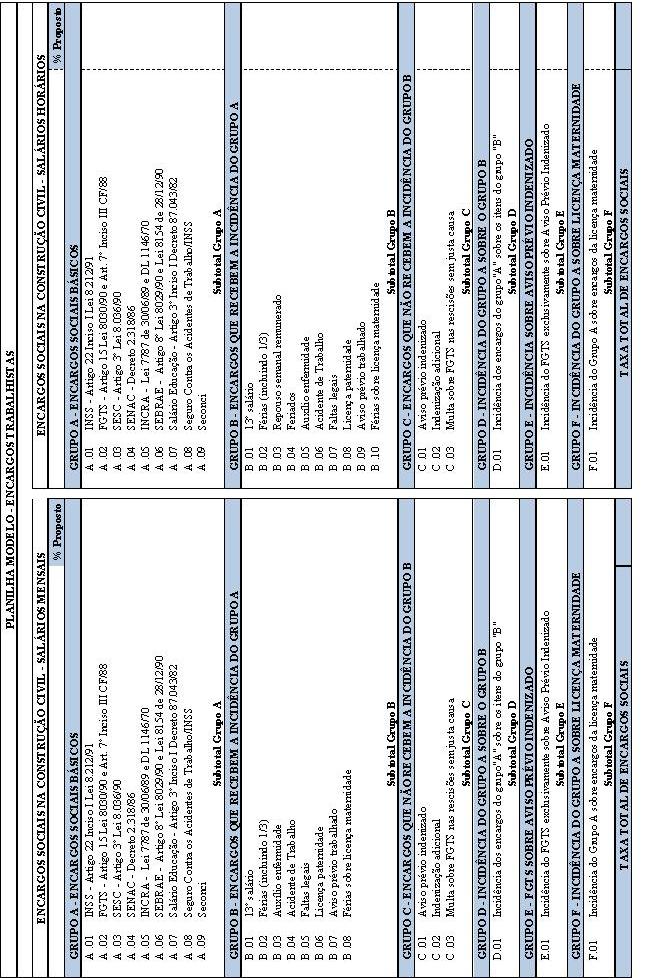 Local e data__________________________________________Assinatura e carimbo(do representante legal)